OFICIAL MASTER PROVISIONAL ENROLMENT FORM 2023 / 24     Please sign with an “X”, the modules that you want to enrol Please be aware that the optional modules can be deprogramed depending on the number of enrolled students in the module.   Bellaterra (Cerdanyola del Vallés), _____________________________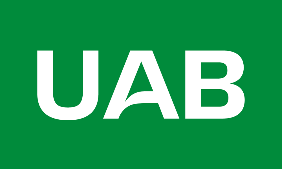 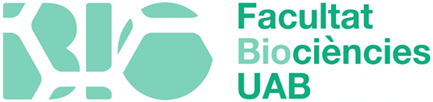 COMPULSORY MODULES COMPULSORY MODULES COMPULSORY MODULES COMPULSORY MODULES CodeModule ECTSX42397Core Bioinformatics1242401Programming in Bioinformatics642400Professional Practice1542402Master’s Dissertation15OPTIONAL MODULES You must take 12 creditsOPTIONAL MODULES You must take 12 creditsOPTIONAL MODULES You must take 12 creditsOPTIONAL MODULES You must take 12 creditsCodeModule ECTSX42399Genomics1242398Structure and Function of Proteins and Drug Design1243917High Performance Computing and Big Data Analytics12ADDITIONAL MODULESADDITIONAL MODULESADDITIONAL MODULESADDITIONAL MODULESCodeModule ECTSX101916Structure and Function of Biomolecules6103806Computer Science Basics9